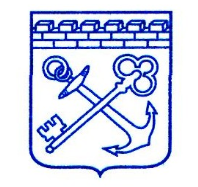 АДМИНИСТРАЦИЯ ЛЕНИНГРАДСКОЙ ОБЛАСТИКОМИТЕТ ПО СТРОИТЕЛЬСТВУП Р И К А Зот  «___»__________  2021 года                                                              № ____О внесении изменений в приказ комитета по строительству Ленинградской области от 30 августа 2018 года № 19 «Об утверждении состава комиссии по соблюдению требований к служебному поведению государственных гражданских служащих Ленинградской области и урегулированию конфликта интересов в комитете по строительству Ленинградской области»В целях приведения нормативных правовых актов комитета по строительству Ленинградской области в соответствие с действующим законодательством, приказываю:1. Внести следующие изменения в Положение о порядке работы комиссии по соблюдению требований к служебному поведению государственных гражданских служащих Ленинградской области и урегулированию конфликта интересов в комитете по строительству (Приложение 2), утвержденное приказом комитета по строительству Ленинградской области  от 30.08.2018 №19 «Об утверждении состава комиссии по соблюдению требований к служебному поведению государственных гражданских служащих Ленинградской области и урегулированию конфликта интересов в комитете по строительству Ленинградской области»:В подпункте «в» пункта 2.5-3 слова «пунктами 7.4-2, 7.4-4» заменить словами «пунктами 7.6, 7.8».В подпункте «б» пункта 7.6. слова «представителю нанимателя» заменить словами «председателю Комитета».2. Контроль за исполнением настоящего приказа возложить на первого заместителя председателя комитета по строительству Ленинградской области.Председатель комитета  по строительствуЛенинградской области                                                                                 К.Панкратьев